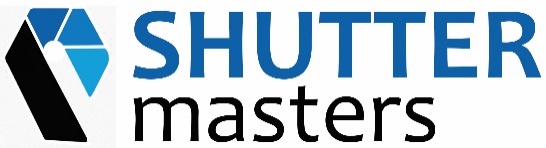 Website DisclaimerUpdated 7th June 2016Your privacy is important to Shutter Masters (Pty) Ltd (hereafter known as ‘Shutter Masters’).  No warrantiesThis website is provided “as is” without any representations or warranties, express or implied.  Shutter Masters makes no representations or warranties in relation to this website or the information and materials provided on this website.  Without prejudice to the generality of the foregoing paragraph, Shutter Masters does not warrant that:this website will be constantly available, or available at all; orthe information on this website is complete, true, accurate or non-misleading.Nothing on this website constitutes, or is meant to constitute, advice of any kind and you should consult an appropriate professional.Limitations of liabilityShutter Masters will not be liable to you (whether under the law of contract, the law of torts or otherwise) in relation to the contents of, or use of, or otherwise in connection with, this website:to the extent that the website is provided free-of-charge, for any direct loss;for any indirect, special or consequential loss; orfor any business losses, loss of revenue, income, profits or anticipated savings, loss of contracts or business relationships, loss of reputation or goodwill, or loss or corruption of information or data.These limitations of liability apply even if Shutter Masters has been expressly advised of the potential loss.ExceptionsNothing in this website disclaimer will exclude or limit any warranty implied by law that it would be unlawful to exclude or limit; and nothing in this website disclaimer will exclude or limit Shutter Master’s liability in respect of any:death or personal injury caused by Shutter Master’s negligence;fraud or fraudulent misrepresentation on the part of Shutter Masters; ormatter which it would be illegal or unlawful for Shutter Masters to exclude or limit, or to attempt or purport to exclude or limit, its liability. ReasonablenessBy using this website, you agree that the exclusions and limitations of liability set out in this website disclaimer are reasonable.  If you do not think they are reasonable, you must not use this website.Other partiesYou accept that, as a limited liability entity, Shutter Masters has an interest in limiting the personal liability of its officers and employees.  You agree that you will not bring any claim personally against Shutter Master’s officers or employees in respect of any losses you suffer in connection with the website.Without prejudice to the foregoing paragraph, you agree that the limitations of warranties and liability set out in this website disclaimer will protect Shutter Master’s officers, employees, agents, subsidiaries, successors, assigns and sub-contractors as well as Shutter Masters. Unenforceable provisionsIf any provision of this website disclaimer is, or is found to be, unenforceable under applicable law, that will not affect the enforceability of the other provisions of this website disclaimer. 